Hej!Nu när höstterminen 2023 går mot sitt slut, vill jag ta tillfället i akt att reflektera över de senaste månaderna och dela några ord med er.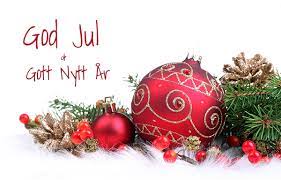 Det har varit en händelserik och lärorik hösttermin här på skolan. Vårt gemensamma fokus har legat på lärandet, och det är glädjande att se hur eleverna har engagerat sig och utvecklats under den här perioden. Vi är stolta över deras prestationer och framsteg.Ett särskilt tack till våra lärare och er vårdnadshavare för ert stöd och samarbete. Det är genom vårt gemensamma engagemang som vi kan skapa en stimulerande och givande miljö för våra elever. Vårdnadshavares närvaro och delaktighet i era barns skolgång är ovärderlig, och vi ser fram emot att fortsätta detta samarbete i framtiden.Jag vill även informera om att mobilförbudet, som infördes för att främja studiero, har haft positiv effekt. Det har bidragit till en lugnare och fokuserad miljö, och vi är glada över att se hur eleverna har anpassat sig till detta på ett positivt sätt.Skolinspektionen planerar att genomföra en skolenkät för vårdnadshavare mellan den 22 januari och den 23 februari. Enkätresultaten kommer att utgöra ett viktigt underlag i vår strävan efter att skapa en ännu bättre lärandemiljö för våra elever. Det är värt att notera att resultaten från skolenkäten även används som en del av Skolinspektionens granskning av skolor i Sverige och i Skolverkets informationstjänst Utbildningsguiden. Mer information kommer till er vårdnadshavare.Nu när julen närmar sig vill jag önska er, lärare, elever och vårdnadshavare en fridfull och glädjerik jul. Jag önskar att denna ledighet fyllas med värme, kärlek och återhämtning. Passa på att njuta av varje stund.Vi ser fram emot att återvända den 9 januari 2024 för att inleda det nya året med nya möjligheter och utmaningar. Tack för ert fortsatta stöd och samarbete. Vi ser fram emot att fortsätta arbetet tillsammans för att skapa en givande och framgångsrik lärandemiljö för våra elever.God jul och ett gott nytt år! Annelie Hammarström, rektor